VodaHydrosféra je vodní obal Země, pokrývá přibližně ¾ povrchu Země.Hydrosféra je tvořena:*97% slaná voda (oceány a moře)* 3% sladká voda (ledovce, řeky, jezera,…)Vlastnosti vody:Teplota tání vody ….. 0°C Teplota varu vody ….. 100°C Největší hustota vody při 4°C ….. 1000 kg/m3  1.)Podle obsahu rozpuštěných minerálních látek dělíme vodu:Voda                   * destilovaná                             *měkká                           sladká                             *tvrdá                             *minerální                              *slanáDestilovaná vodaJe nejčistší, jedná se o chemicky čistou látku.Získává se destilací.Používá se v laboratořích, také jako náplň do chladičů, dříve do napařovacích žehliček.Měkká vodaObsahuje málo rozpuštěných minerálních látek.Příklad: dešťová voda, voda v potocíchTvrdá vodaObsahuje více rozpuštěných minerálních látek.Je to voda, která prošla vrstvami zemské kůry.Příklad: podzemní voda, studnyMinerální vodaMá vysoký obsah minerálních látek a rozpuštěných plynů (oxid uhličitý).Některé minerální vody mají léčivé účinky.2.)Podle obsahu nečistot dělíme vodu:Voda                              *pitná    (nejčistší)                                       *užitková                                        *odpadní (velmi znečištěná) Pitná vodaJe zdravotně nezávadná.Získává se z podzemní vody nebo úpravou povrchové vody ve vodárnách. Nejprve se odstraní pevné nečistoty v usazovacích nádržích, dále se voda filtruje a dezinfikuje chlorem, ozonem, UV zářením).Užitková vodaJe to voda podzemních i povrchových zdrojů, která neobsahuje látky poškozující lidské zdraví, je zdravotné nezávadná.Používá se ke koupání, praní, napájení zvířat.Nepoužívá se k pití, vaření, umývání nádobí.Odpadní vodaJe to znečištěná voda po použití v domácnostech, průmyslu.Před vypuštěním do řeky je nutné odpadní vodu vyčistit.Koloběh vody v přírodě: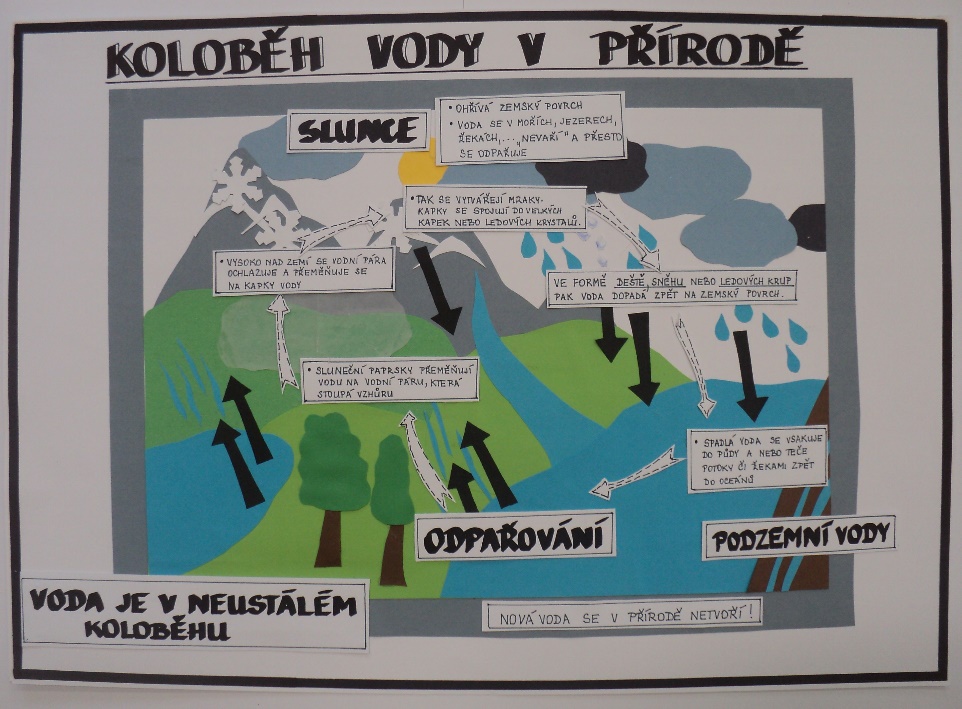 